Minik Sanatçıların Filmleri ÖdüllendirildiAnafen Okulları, öğrencilerin daha başarılı olabilmeleri, daha iyi İngilizce konuşabilmeleri ve geleceğe daha iyi hazırlanabilmeleri için akademik eğitimin yanında sanatsal yetkinlikler kazanmalarının da gerektiğine inanıyor.Bu amaçla 9 Anafen Okulu’nun katılımıyla önemli bir etkinliğe daha imza atarak, öğretmen, öğrenci ve velilerin emekleriyle hayata geçirilen, İngilizce Kısa Film Yarışması düzenledi. Öğrencilerin İngilizcelerini pekiştirmeleri ve arkadaşları ile birlikte sanatsal aktivitelerde bulunmalarına katkı sağlayan yarışmaya 47 film katıldı. En İyi Senaryo, En İyi Yönetmen ve En İyi Film’in ödüllendirildiği yarışmada öğrenciler heyecan dolu dakikalar yaşadı. Çocukların emeklerinin görücüye çıktığı ve 9 Anafen Okulu’ndan katılan öğrencilerin eserlerinin sunulduğu yarışmada Çengelköy Anafen İlkokulu öğrencileri “The Power of Friendship” (Arkadaşlığın Gücü) adlı kısa film ile En İyi Film ödülüne layık görüldü. Ayrıca En İyi Senaryo ödülü Büyük Çamlıca Anafen İlkokulu’na, En İyi Yönetmen ödülü de Yeşilvadi Anafen İlkokulu’na verildi. Okul korosunun İngilizce seslendirdiği eserlerle devam eden etkinlikte, 7. sınıf öğrencilerinin çekmekte olduğu dizinin fragmanı da ilk kez yayınlandı. 1. Kısa Film Yarışması ile ilgili açıklamalarda bulunan Anafen Okulları İngilizce Bölüm Başkanı Hasan Şenyüz; “7. Ekim’de başlattığımız Kısa Film Yarışması projemizde öğretmenlerimizin emeği oldukça büyük. Bu yarışma ile amacımız, hem öğrencilerin İngilizcelerini pekiştirmelerine ve geliştirmelerine katkı sağlamak, hem de sanatsal faaliyetlerde etkin rol almalarına destek olmak. 9 Anafen Okulu’ndan öğrencilerin senaryolarını yazdığı, yönettiği ve oynadığı kısa filmler büyük özveri ve emekler sonucu ortaya çıktı.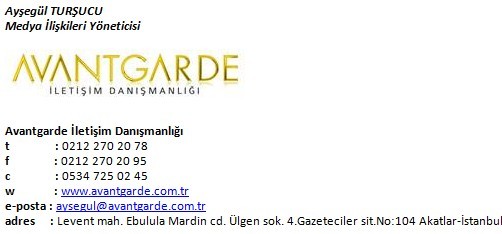 